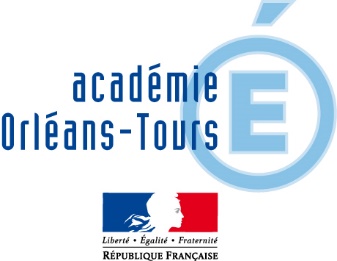 CAPPréparation et Services en Restaurations(rapide, collective, cafétéria) (Arrêté du 19 10 2019)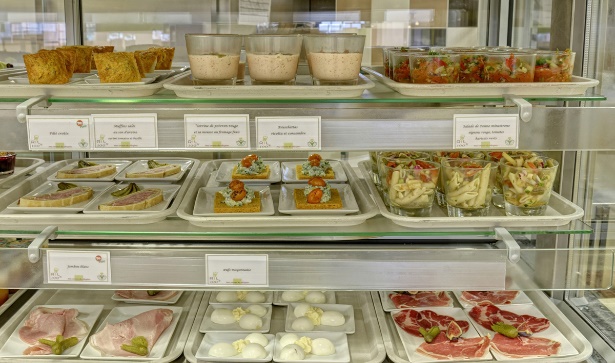 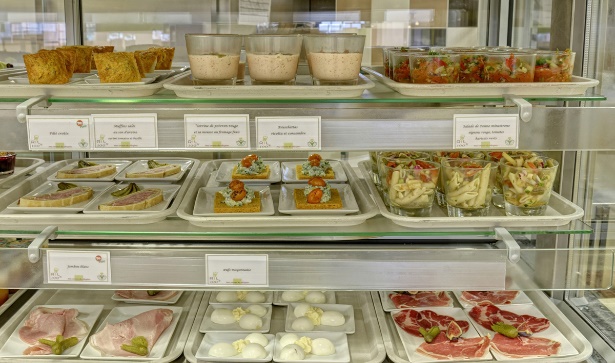 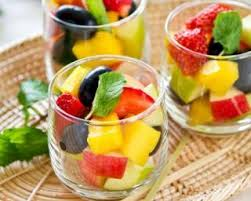 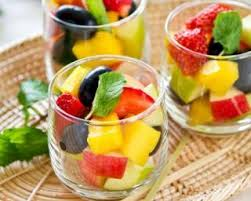 Parcours de formation 2020 - 2022Nom et prénom de l’élève :Champ d’activité et  Définition de l’emploi Le titulaire du CAP Production et service en restaurations (rapide, collective, cafétéria) est un professionnel qualifié qui, sous l’autorité d’un responsable, exerce son métier dans différents secteurs de la restauration. Il réalise et met en valeur des préparations alimentaires simples, en respectant les consignes et la réglementation relative à l’hygiène et à la sécurité. Il met en place et réapprovisionne les espaces de distribution, de vente et de consommation avec des produits prêts à consommer sur place ou à emporter. Il accueille, conseille le client ou le convive, prend et prépare la commande de celui-ci. Il assure la distribution et le service des repas. Il procède à l’encaissement des prestations. Il assure des opérations d’entretien des locaux, des équipements, des ustensiles et du matériel. Par ses activités, il contribue au confort des clients ou convives, mais aussi à l’image de marque et de qualité de l’entreprise ou de l’établissement. Il s’adapte au contexte dans lequel se situe son activité et travaille souvent en équipe ; sa marge d’autonomie est définie par ou avec l’employeur.Secteurs d’activitésLe titulaire du CAP Production et service en restaurations (rapide, collective, cafétéria) exerce son métier dans différents secteurs de la restauration :restauration rapide,restauration commerciale libre-service (cafétéria),restauration collective concédée ou directe dans les structures publiques, privées, associatives, (établissements scolaires, établissements hospitaliers, établissements d’hébergement pour personnes âgées dépendantes, foyers logement, …),entreprises de fabrication de plateaux-repas conditionnés (transports aérien, ferroviaire...).Les secteurs d’activités se caractérisent par une réglementation exigeante dans le domaine de l’hygiène et de la sécurité. Une attention particulière est portée à :l’évolution du comportement alimentaire des clients ou convives, soucieux d’être informés sur les produits consommés ;l’évolution économique et culturelle qui nécessite une diversification croissante de l’offre et une réponse aux attentes des clients ;une utilisation prégnante des outils numériques, des technologies nouvelles.Emplois concernésLa dénomination de l’emploi occupé varie selon les profils de poste définis par les employeurs en fonction du statut ou des conventions collectives de référence :agent polyvalent, employé de cafétéria, employé de restauration,employé de restauration rapide,employé de restauration collective, équipier polyvalent.Conditions générales d’exerciceL’exercice du métier prend en compte en permanence et de manière transverse :la connaissance de son environnement professionnel,les réglementations et normes en vigueur,la santé et la sécurité au travail,la qualité de la production et des prestations, le développement durable, l’utilisation des outils numériques et logiciels professionnels.Perspectives d’évolutionAprès une expérience professionnelle et selon ses aptitudes, le titulaire du CAP Production et service en restaurations (rapide, collective, cafétéria) peut accéder à des formations ou des postes offrant de plus larges responsabilités :employé qualifié de restauration,équipier responsable,responsable de zone ou chef d’équipe, chef de groupe, adjoint au responsable,responsable d’un point de vente…Pôles d’activitésDans l’exercice de sa profession, le titulaire du CAP Production et service en restaurations (rapide, collective, cafétéria) est amené à conduire des activités qui peuvent être classées en 2 pôles : Pôle 1 : production alimentaire Pôle 2 : service en restaurationLa préparation au CAP s’effectue en deux ans, et comporte 14 semaines de formation en milieu professionnel dont :                                             - 7 semaines en première année                                             - 7 semaines en deuxième annéePôle 2 – Service en restaurationNOM / PRENOM :     Le :………../…………/………../ 		Cachet et Signature du chef d’établissement	Date de la PFMPDu :	 		/		/   		Au :     	   /	  	/  	ENTREPRISENom : Adresse :Téléphone : 				Courriel : 							Responsable : 								Tuteur : 								CENTRE DE FORMATIONNom : Adresse : Téléphone :            		Courriel : Chef d’établissement : DDF : 									Professeur chargé du suivi : Date de la visite : le  		/		/			Evaluation de l’attitude professionnelle : Appréciation générale du tuteur :Date de la PFMPDu :	 		/		/    		Au :       /		/  	ENTREPRISENom : Adresse :Téléphone : 				Courriel : 							Responsable : 								Tuteur : 								CENTRE DE FORMATIONNom : Adresse : Téléphone :         		Courriel : Chef d’établissement : DDF : 									Professeur chargé du suivi : Date de la visite : le  		/		/			Evaluation de l’attitude professionnelle : Appréciation générale du tuteur :Date de la PFMPDu :	                                         	Au : ENTREPRISENom : Adresse :Téléphone : 				Courriel : 							Responsable : 								Tuteur : 								CENTRE DE FORMATIONNom : Adresse : Téléphone : 		Courriel : Chef d’établissement : DDF : 								Professeur chargé du suivi : Date de la visite : le  		/		/			Evaluation de l’attitude professionnelle : Appréciation générale du tuteur :Date de la PFMPDu :	      /     /	                                                  Au :      /     /ENTREPRISENom : Adresse :Téléphone : 				Courriel : 							Responsable : 								Tuteur : 								CENTRE DE FORMATIONNom : Adresse :Téléphone : 			Courriel : Chef d’établissement : DDF : 									Professeur chargé du suivi : Date de la visite : le  		/		/			Evaluation de l’attitude professionnelle : Appréciation générale du tuteur :Organisation des PFMPPremière année de CAP PSRPremière année de CAP PSRDeuxième année de CAP PSRDeuxième année de CAP PSRPFMP 1PFMP 2PFMP 3PFMP 4Durée3 semaines3 semaines4 semaines 4 semainesSituation dans l’annéeObjectifsgénéralDécouvrir le milieu professionnel tout en participant à des activités simples mais diversifiéesMettre en œuvre les techniques des pôles 1 et 2Mettre en œuvre les techniques des pôles 1 et 2Evaluation CCF pôle 1 ou pôle 2Mettre en œuvre les techniques des pôles 1 et 2Evaluation CCF pôle 1 ou pôle 2ObjectifsgénéralConstruction du projet de l’élèveConstruction du projet de l’élèveConstruction du projet de l’élèveConstruction du projet de l’élèveSecteur d’activitésEvaluationsFiches d’appréciation globale de l’élève : à remplir conjointement avec le tuteur, l’élève et le professeur responsable du suivi. Fiches d’appréciation globale de l’élève : à remplir conjointement avec le tuteur, l’élève et le professeur responsable du suivi. Grilles d’évaluation :mise en place de situations d’évaluations 2 des pôles 1 et 2La note doit rester confidentielle.Grilles d’évaluation :mise en place de situations d’évaluations 2 des pôles 1 et 2La note doit rester confidentielle.ACTIVITES REALISEES EN PFMPPôle 1 - Production alimentaire ActivitésTâchesPFMPPFMPPFMPPFMP1234A1 - Réception et stockage des produits alimentaires et non alimentaires Réception des marchandisesA1 - Réception et stockage des produits alimentaires et non alimentaires Désemballage des marchandises réceptionnéesA1 - Réception et stockage des produits alimentaires et non alimentaires Rangement des marchandises dans les zones appropriéesA1 - Réception et stockage des produits alimentaires et non alimentaires Maintien en ordre des zones de stockage A1 - Réception et stockage des produits alimentaires et non alimentaires Renseignement et transmission des documents de gestion et de traçabilitéA2 - Réalisation des opérations préliminaires sur les produits alimentairesSortie, pesée, comptage des produits alimentaires A2 - Réalisation des opérations préliminaires sur les produits alimentairesDécongélation des produits alimentaires A2 - Réalisation des opérations préliminaires sur les produits alimentairesLavage, décontamination des fruits et légumesA2 - Réalisation des opérations préliminaires sur les produits alimentairesEpluchage et taillage manuel ou mécanisé, tranchageA2 - Réalisation des opérations préliminaires sur les produits alimentairesMise en attente des produits alimentaires A2 - Réalisation des opérations préliminaires sur les produits alimentairesRéalisation des opérations de traçabilité A3 - Réalisation de préparations et de cuissons simplesRéalisation de cuissons : à l’eau, à la vapeur, au four, saisies, grillées, toastées, gratinées, fritures A3 - Réalisation de préparations et de cuissons simplesRéalisation à chaud ou à froid de préparations à partir de produits semi-élaborés ou élaborésA3 - Réalisation de préparations et de cuissons simplesMaintien ou remise en température des plats cuisinés à l’avance A3 - Réalisation de préparations et de cuissons simplesRéalisation des opérations de traçabilité A4 - Assemblage, dressage et conditionnement des préparations alimentairesÉlaboration de préparations alimentaires par assemblage A4 - Assemblage, dressage et conditionnement des préparations alimentairesPortionnement des préparations alimentairesA4 - Assemblage, dressage et conditionnement des préparations alimentairesDressage, mise en valeur des préparations alimentaires A4 - Assemblage, dressage et conditionnement des préparations alimentairesConditionnement individuel ou multiportions en vue d’une distribution directe ou différéeA4 - Assemblage, dressage et conditionnement des préparations alimentairesEntreposage en attente de distribution ou de venteA4 - Assemblage, dressage et conditionnement des préparations alimentairesRéalisation des opérations de traçabilité A5 - Mise en œuvre des opérations d’entretien dans les espaces de productionLavage manuel et mécanisé de la batterie de cuisine et des ustensilesA5 - Mise en œuvre des opérations d’entretien dans les espaces de productionNettoyage et désinfection des surfaces, équipements et matériels des espaces de productionA5 - Mise en œuvre des opérations d’entretien dans les espaces de productionÉvacuation, tri et entreposage des déchetsA5 - Mise en œuvre des opérations d’entretien dans les espaces de productionRéalisation des opérations de traçabilité Pôle 2 – Service en restaurationActivitésTâchesPFMP1PFMP1PFMP1PFMP11233A6 - Mise en place et réapprovisionnement des espaces de distribution, de vente et de consommation Mise en place des espaces de distribution, vente et consommationA6 - Mise en place et réapprovisionnement des espaces de distribution, de vente et de consommation Disposition des produits alimentaires et non alimentaires sur les espaces de distribution, de vente et de consommation A6 - Mise en place et réapprovisionnement des espaces de distribution, de vente et de consommation Affichage des informations relatives aux produits proposés A6 - Mise en place et réapprovisionnement des espaces de distribution, de vente et de consommation Participation à la mise en valeur des espaces avec des éléments d’ambiance, des supports promotionnels A6 - Mise en place et réapprovisionnement des espaces de distribution, de vente et de consommation Contrôle et réapprovisionnement des espaces de vente et de distribution en prenant en compte les flux, les stocks A6 - Mise en place et réapprovisionnement des espaces de distribution, de vente et de consommation Traitement des produits non servis et des invendusA6 - Mise en place et réapprovisionnement des espaces de distribution, de vente et de consommation Transmission des informations à l’équipe et à la hiérarchieA7 - Prise en charge des clients ou des convivesAccueil du client ou convive A7 - Prise en charge des clients ou des convivesIdentification des besoins et des attentes du client ou conviveA7 - Prise en charge des clients ou des convivesProposition, suggestion de l’offre, vente additionnelleA7 - Prise en charge des clients ou des convivesPrise de commandeA7 - Prise en charge des clients ou des convivesGestion des objections, des réclamationsA7 - Prise en charge des clients ou des convivesPrise de congé du client ou conviveA7 - Prise en charge des clients ou des convivesTransmission des informations à l’équipe et à la hiérarchieA8 - Service aux clients ou convivesPréparation des éléments de la commandeA8 - Service aux clients ou convivesConditionnement pour la vente à emporter : mise en sachet, en carton, en barquetteA8 - Service aux clients ou convivesService des repas A8 - Service aux clients ou convivesRepérage des anomalies en zone de distribution, vente et consommation et alerte à la hiérarchie A9 - Encaissement des prestationsOuverture et clôture de caisseA9 - Encaissement des prestationsSaisie des éléments de la prestation à encaisserA9 - Encaissement des prestationsTraitement des encaissementsA9 - Encaissement des prestationsInformation de la hiérarchie en cas de dysfonctionnement, de difficultéA10- Mise en œuvre des opérations d’entretien dans les espaces de distribution, vente, consommation et les locaux annexesLavage manuel et mécanisé de la vaisselle et des ustensilesA10- Mise en œuvre des opérations d’entretien dans les espaces de distribution, vente, consommation et les locaux annexesNettoyage et désinfection des surfaces, équipements, matériels des espaces de distribution, vente et consommation A10- Mise en œuvre des opérations d’entretien dans les espaces de distribution, vente, consommation et les locaux annexesNettoyage et désinfection des vestiaires et sanitairesA10- Mise en œuvre des opérations d’entretien dans les espaces de distribution, vente, consommation et les locaux annexesÉvacuation, tri et entreposage des déchetsA10- Mise en œuvre des opérations d’entretien dans les espaces de distribution, vente, consommation et les locaux annexesRéalisation des opérations de traçabilité Dates desPériodes deFormationENTREPRISESECTEUR D’ACTIVITES Durée ensemainesPFMP 1duauNOM :Cachet et Signature :RapideCollective  CafétériaPFMP 2duauNOM :Cachet et Signature :RapideCollective  CafétériaPFMP 3duauNOM :Cachet et Signature :RapideCollective  CafétériaPFMP 4duauNOM :Cachet et Signature :RapideCollective  CafétériaTRES BIENBIENA AMELIORERSavoirs ÊtrePrésentation professionnelleSavoirs ÊtreLangageSavoirs ÊtrePonctualité / assiduitéSavoirs ÊtreA l’écoute des conseils / consignes Savoirs ÊtreMotivationSavoirs ÊtreIntégration dans l’équipeAttitudes ProfessionnellesRelation avec la clientèleAttitudes ProfessionnellesPrise d’initiativeAttitudes ProfessionnellesRigueurAttitudes ProfessionnellesRespect d’hygiène, de sécurité et d’économieTRES BIENBIENA AMELIORERSavoirs ÊtrePrésentation professionnelleSavoirs ÊtreLangageSavoirs ÊtrePonctualité / assiduitéSavoirs ÊtreA l’écoute des conseils / consignes Savoirs ÊtreMotivationSavoirs ÊtreIntégration dans l’équipeAttitudes ProfessionnellesRelation avec la clientèleAttitudes ProfessionnellesPrise d’initiativeAttitudes ProfessionnellesRigueurAttitudes ProfessionnellesRespect d’hygiène, de sécurité et d’économieTRES BIENBIENA AMELIORERSavoirs ÊtrePrésentation professionnelleSavoirs ÊtreLangageSavoirs ÊtrePonctualité / assiduitéSavoirs ÊtreA l’écoute des conseils / consignes Savoirs ÊtreMotivationSavoirs ÊtreIntégration dans l’équipeAttitudes ProfessionnellesRelation avec la clientèleAttitudes ProfessionnellesPrise d’initiativeAttitudes ProfessionnellesRigueurAttitudes ProfessionnellesRespect d’hygiène, de sécurité et d’économieTRES BIENBIENA AMELIORERSavoirs ÊtrePrésentation professionnelleSavoirs ÊtreLangageSavoirs ÊtrePonctualité / assiduitéSavoirs ÊtreA l’écoute des conseils / consignes Savoirs ÊtreMotivationSavoirs ÊtreIntégration dans l’équipeAttitudes ProfessionnellesRelation avec la clientèleAttitudes ProfessionnellesPrise d’initiativeAttitudes ProfessionnellesRigueurAttitudes ProfessionnellesRespect d’hygiène, de sécurité et d’économie